                                                KHAI GIẢNG NĂM HỌC 2022 - 2023Hoà chung không khí nô nức phấn khởi của thầy và trò trên khắp mọi miền Tổ Quốc chào đón năm học mới, sáng ngày 5/9/2022, trường mầm non Bắc Cầu tổ chức lễ khai giảng chào mừng “Ngày hội đến trường của bé năm học 2022-2023”.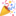 Lớp Nhà Trẻ D2 cũng nô nức đón chào năm học mớiSau đây là 1 số hình ảnh của các bé NT D2 trong buổi lễ khai giảng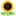 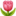 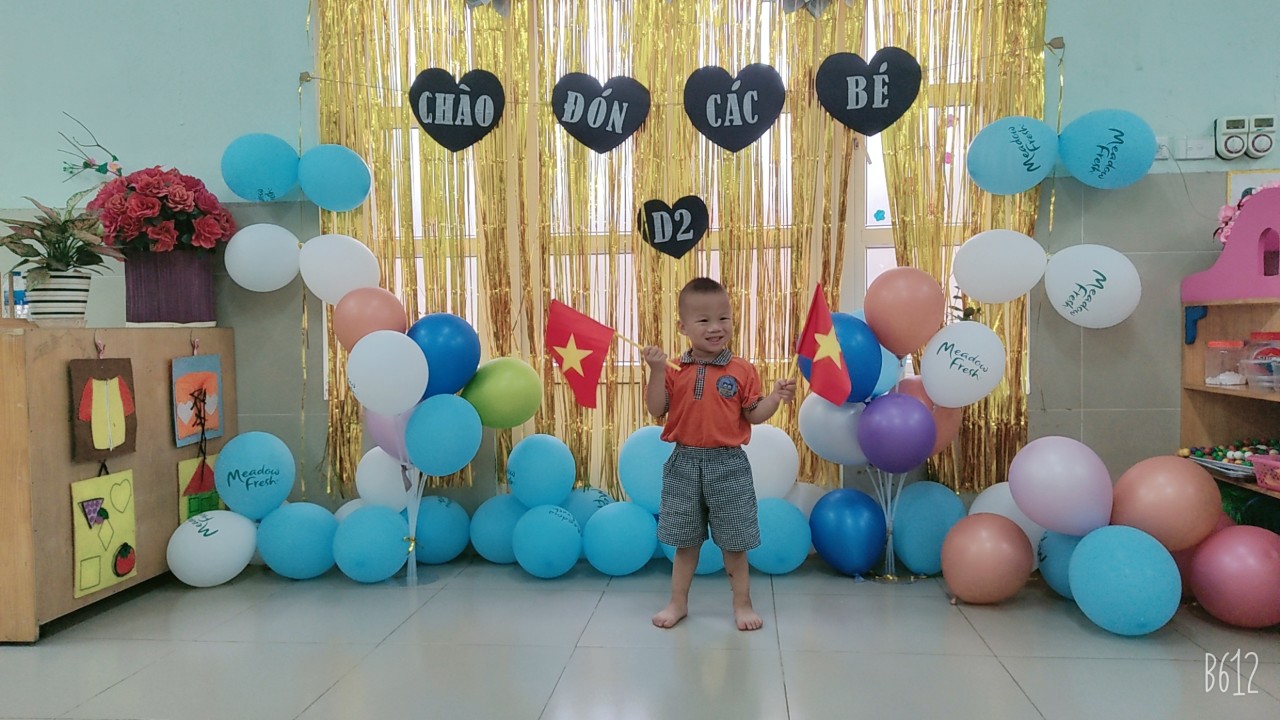 ---------------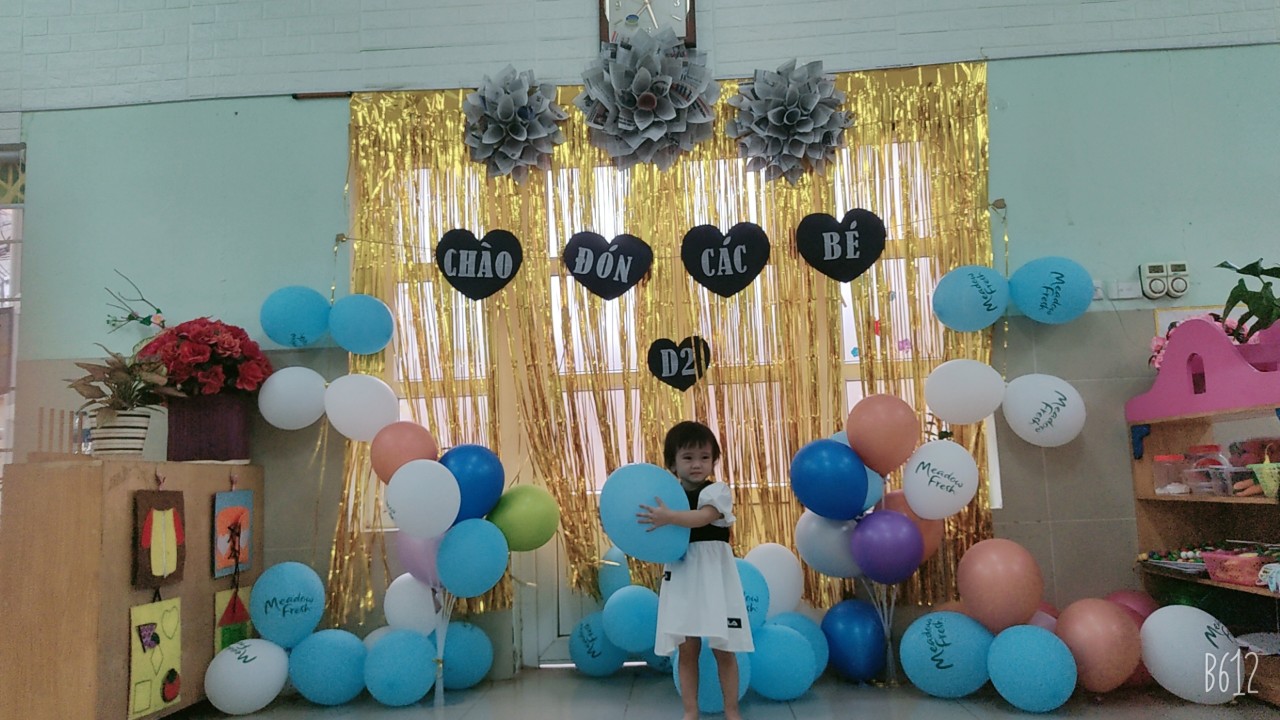 \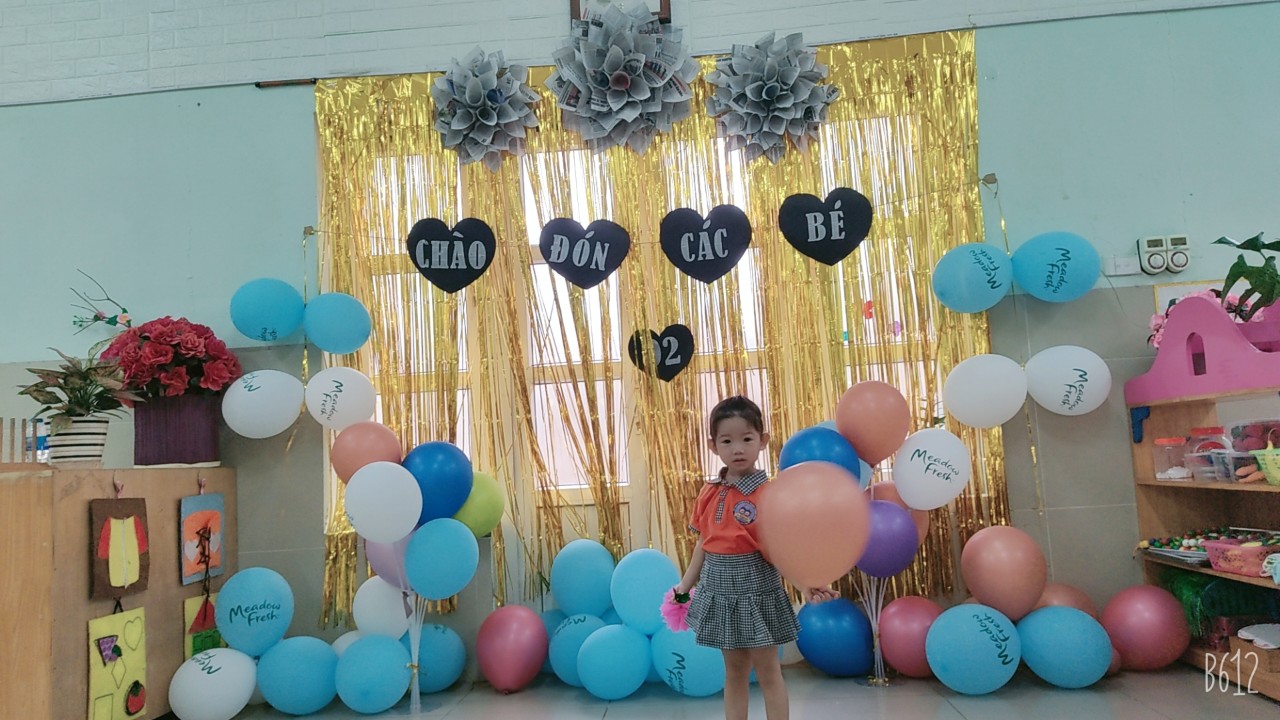 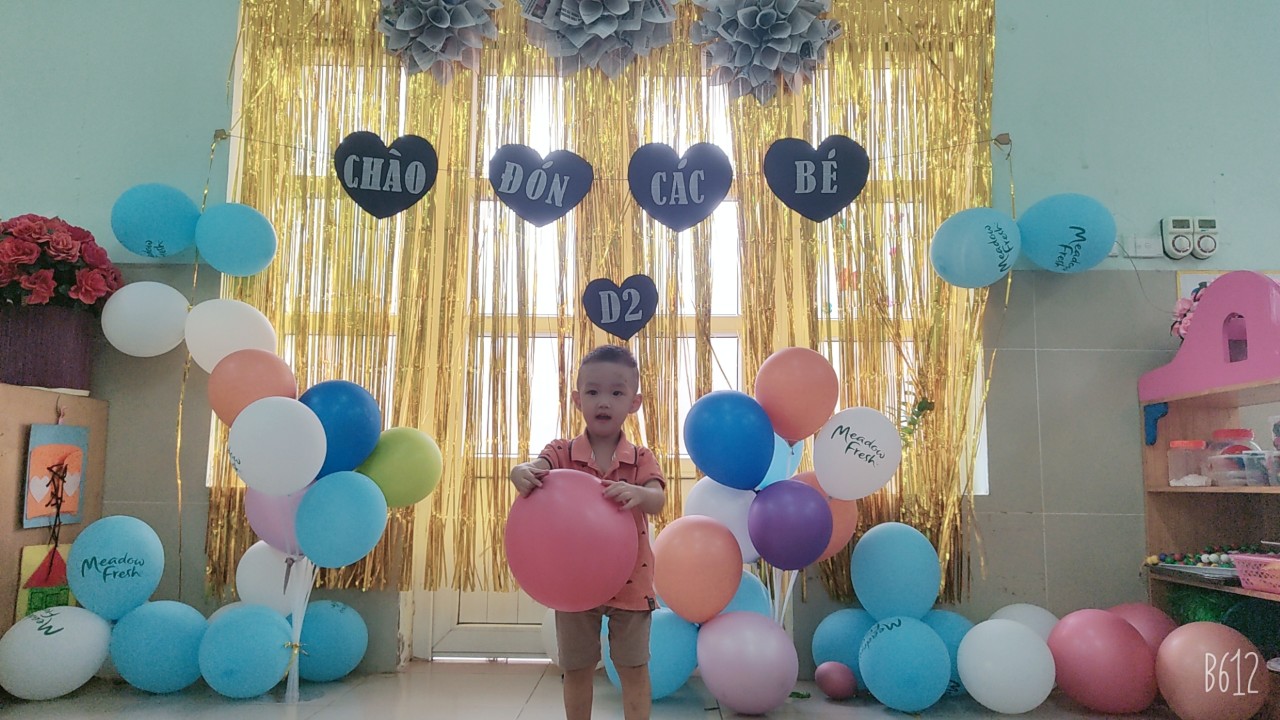 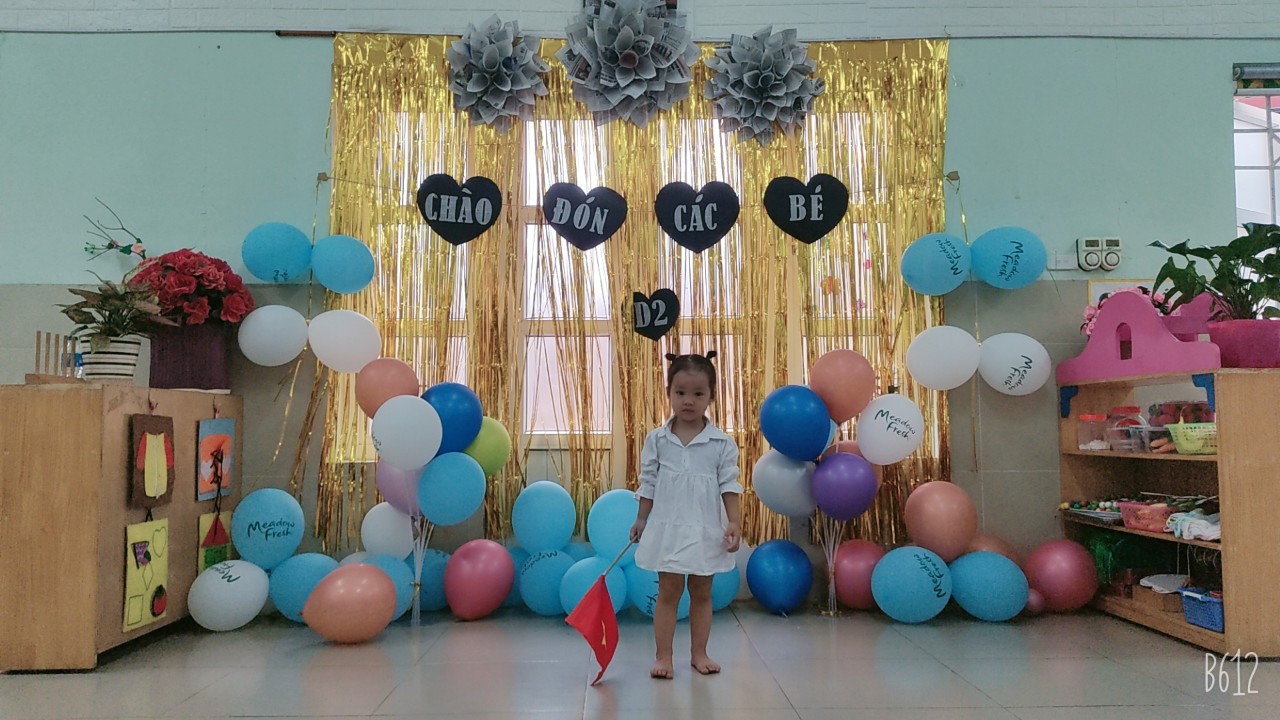 